Adresse courrier : Camping du Val de L’Eyre 8 route Minoy 33770 SALLESATTESTATION - INSCRIPTION VIDE GRENIER DE SALLES 2019Les week-ends de 8h à 18h  Le 20/04/2019     Le 11/05/2019    Le 22/06/2019    Le 14/09/2019 Le 21/04/2019     Le 12/05/2019    Le 23/06/2019    Le 15/09/2019Copie de la pièce d’identité ou passeport ou permis de conduireAdresse :_________________________________________________________Code postal :________________  Ville :________________________________Téléphone : ________________________ Portable : ______________________Email : _____________________________@_____________    Immatriculation du véhicule : ___________________________________________________________Pour les professionnelsCopie de l’extrait KBIS ou auto entrepreneur + pour l’alimentaire copie du document conformité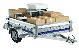 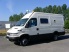 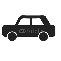 UNE VOITURE OU REMORQUE PAR EMPLACEMENT   (En cas de non présence ou mauvais temps, l’emplacement ne vous sera pas remboursé sauf annulation de notre part)Fait à ________________ le : ___________________________   Signature :Atteste avoir lu le règlement intérieur et s’engage à le respecter.Nom :_______________________               Prénom :_____________________________Nombre de mètre :___________________________ Nombre de Véhicule : ______________Paiement :  espèces                chèques           		     Samedi		 Dimanche	Document à nous retourner avec le règlementREGLEMENT INTERIEURSallesEn signant leur bulletin d'inscription, les exposants participant au vide grenier déclarent accepter sans réserve les clauses du présent règlement intérieur.1- Ce vide grenier se déroule en plein air dans le camping du Val de L’Eyre 8 route du Minoy 33770 SALLES de 9h00, heure d'ouverture au public jusqu'à 18h00. 2- La mise en place se fait à 8h00. Les emplacements sont délimités. Afin d'éviter tout litige il ne sera délivré aucun emplacement préférentiel. Parking gratuit à proximité immédiate pour le déballage. 3- L'exposant s'engage à rester jusqu'à la fermeture annoncée qui est fixée à 18h00. Ainsi le remballage ne pourra se faire avant cette heure, sauf avis contraire des organisateurs.4- Aucune structure ne pourra être mise à la disposition des exposants. Aussi chacun doit fournir son stand: tables, chaises, abri personnel etc.. 5- Il est interdit de vendre toute arme à feu, tout animal et tous produits illicites. 6- Pour respecter la réglementation les prix doivent être affichés.7- Les professionnels déclarés (Chambres Commerce ou Métiers ou en auto-entrepreneur) peuvent participer à ce vide grenier et doivent fournir une copie de l’extrait KBIS. (Pour l’alimentaire papier de conformité en plus).Les particuliers acceptent la réglementation des « vide-greniers » en vigueur à savoir, limiter leurs engagements à participer à 2 manifestations de même nature par an.8- Les produits vendus sont personnels et ne peuvent pas faire l'objet d'achat pour la circonstance.9- L'exposant est responsable des dégâts qu'il pourrait éventuellement occasionner sur le site.10- L'exposant s'engage à ne pas laisser de déchets sur place et de les ramener avec lui ou de les mettre dans un container.      Nom de l'exposant:.........................................     Signature:              __________________________________________________________________________Prochaines manifestations VIDE GRENIERSamedi 11 mai 2019 au dimanche 12 mai 2019Samedi 22 juin 2019 au dimanche 23 juin 2019Samedi 14 septembre 2019 au 15 septembre 2019Nbre de mètresNbre         /  Nbre de TOTALSAMEDIDIMANCHEPRIX UNITAIRE2€2€2€2€TOTALVIDE-GRENIER